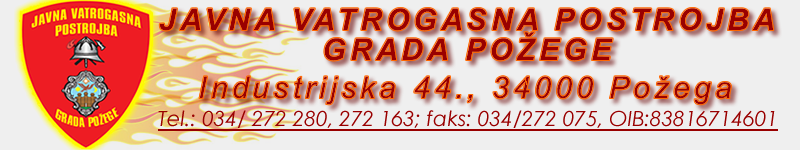 URBROJ: 699-11-23Požega, 20. studenog 2023.Na temelju članka 25. Statuta Javne vatrogasne postrojbe Grada Požege URBROJ:466-08-21-1 od 18. kolovoza 2021. godine, Vatrogasno vijeće Javne vatrogasne postrojbe Grada Požege, na svojoj 05. sjednici održanoj dana, 20. studenog 2023. godine donosi,ODLUKUo prodaji traktor kosilice sa ralicom, te travokosačice Traktor LF 130RTG (inventurni broj 000217) i ralica  500/600/7 117 cm (inventurni broj 000218) godina proizvodnje 2011. početna cijena 300,00 euraTravokosačica samohodna 6,0 KS  (inventurni broj 000148)  početna cijena 50,00 euraZa prodaju navedeni stavki objavit će se javni poziv po sistemu viđeno kupljeno                                                                                              Predsjednik Vatrogasnog vijeća                                                                                                  JVP-a Grada PožegeMile Raič, mag. ing. admin. chris.